Publicado en CDMX, 26 de diciembre de 2019 el 27/12/2019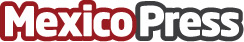 2019 un año de realizaciones para la pintora Luciana Cacciaguerra ReniLa obra de la pintora fue apreciada en Panamá, República Dominicana, México y España. Para 2020 la artista planea exposición en México y en LatinoaméricaDatos de contacto:Brand PR Digital 55 4111 0211Nota de prensa publicada en: https://www.mexicopress.com.mx/2019-un-ano-de-realizaciones-para-la-pintora Categorías: Interiorismo Viaje Moda Artes Visuales Sociedad http://www.mexicopress.com.mx